Plnění bude financováno z:  F2	5005110018	Opravy infrastruktury RISPlnění není pro ekonomickou činnost ŘVC ČRVystavil: 			Schvaluje: 		xxxxxxxxxxxx, ORI	Ing. Lubomír Fojtů		ředitel ŘVC ČRSouhlasí:			xxxxxxxxxxxx	Správce rozpočtuZa dodavatele převzal a akceptuje:Dne:Uveřejněno v Registru smluv dne ………………OBJEDNÁVKA č. 376/2023OBJEDNÁVKA č. 376/2023OBJEDNÁVKA č. 376/2023OBJEDNÁVKA č. 376/2023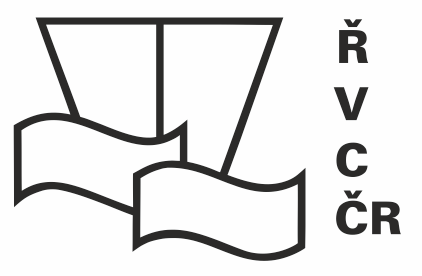 Odběratel:Ředitelství vodních cest ČRŘeditelství vodních cest ČRDodavatel:H.T.D. spol. s r.o.Adresa:Nábřeží L. Svobody 1222/12Nábřeží L. Svobody 1222/12Adresa:Pacajevova 97/24Adresa:110 15 Praha 1110 15 Praha 1Adresa:149 00 PRAHA 415IČ:6798180167981801IČ:25066013DIČ:CZ67981801CZ67981801DIČ:CZ25066013DIČ:Není plátce DPHNení plátce DPHDIČ:Bankovní spojení:xxxxxxxxxxxxxxxxxxxxxxxxBankovní spojení:xxxxxxxxxxxxČíslo účtu:xxxxxxxxxxxxxxxxxxxxxxxxČíslo účtu:xxxxxxxxxxxxTel.:xxxxxxxxxxxxxxxxxxxxxxxxTel.:xxxxxxxxxxxxE-mail:xxxxxxxxxxxxxxxxxxxxxxxxE-mail:xxxxxxxxxxxxOrganizační složka státu zřízená Ministerstvem dopravy, a to Rozhodnutím ministra dopravy a spojů České republiky č. 849/98-KM ze dne 12.3.1998 (Zřizovací listina č. 849/98-MM ze dne 12.3.1998, ve znění Dodatků č.1, 2, 3, 4, 5, 6, 7, 8, 9, 10, 11 a 12)Organizační složka státu zřízená Ministerstvem dopravy, a to Rozhodnutím ministra dopravy a spojů České republiky č. 849/98-KM ze dne 12.3.1998 (Zřizovací listina č. 849/98-MM ze dne 12.3.1998, ve znění Dodatků č.1, 2, 3, 4, 5, 6, 7, 8, 9, 10, 11 a 12)Organizační složka státu zřízená Ministerstvem dopravy, a to Rozhodnutím ministra dopravy a spojů České republiky č. 849/98-KM ze dne 12.3.1998 (Zřizovací listina č. 849/98-MM ze dne 12.3.1998, ve znění Dodatků č.1, 2, 3, 4, 5, 6, 7, 8, 9, 10, 11 a 12)Zapsána v obchodním rejstříku vedeném u Městského soudu v Praze, spisová značka C 46693Zapsána v obchodním rejstříku vedeném u Městského soudu v Praze, spisová značka C 46693Objednáváme u Vás:v souvislosti s řešením kyberbezpečnostního incidentu, který vyvolal havarijní stav v provozu IT infrastruktury zajišťující Říční informační služby, expertní posouzení a dodávku služeb opravy IT infrastruktury RIS pro řešení havarijního stavu v lokalitě Státní plavební správa, Jankovcova 1534/4, 17000 Praha 7 – Holešovice.Poskytnuté služby budou sestávat z:xxxxxxxxxxxxxxxxxxxxxxxx *xxxxxxxxxxxx *xxxxxxxxxxxx *xxxxxxxxxxxx:xxxxxxxxxxxx *xxxxxxxxxxxx *xxxxxxxxxxxx*xxxxxxxxxxxx *xxxxxxxxxxxx *xxxxxxxxxxxx *xxxxxxxxxxxx *xxxxxxxxxxxx *xxxxxxxxxxxx *xxxxxxxxxxxxxxxxxxxxxxxxxxxxxxxx *xxxxxxxxxxxxxxxxxxxxxxxxxxxxxxxx *Přesný seznam úkonů nebude z bezpečnostních důvodů zveřejněn.Pracovníci dodavatele jsou povinni postupovat ve smyslu Dohody o zachování mlčenlivosti číslo 1/2023, kterou mezi sebou uzavřeli Odběratel a Dodavatel dne 18.1.2023.Objednáváme u Vás:v souvislosti s řešením kyberbezpečnostního incidentu, který vyvolal havarijní stav v provozu IT infrastruktury zajišťující Říční informační služby, expertní posouzení a dodávku služeb opravy IT infrastruktury RIS pro řešení havarijního stavu v lokalitě Státní plavební správa, Jankovcova 1534/4, 17000 Praha 7 – Holešovice.Poskytnuté služby budou sestávat z:xxxxxxxxxxxxxxxxxxxxxxxx *xxxxxxxxxxxx *xxxxxxxxxxxx *xxxxxxxxxxxx:xxxxxxxxxxxx *xxxxxxxxxxxx *xxxxxxxxxxxx*xxxxxxxxxxxx *xxxxxxxxxxxx *xxxxxxxxxxxx *xxxxxxxxxxxx *xxxxxxxxxxxx *xxxxxxxxxxxx *xxxxxxxxxxxxxxxxxxxxxxxxxxxxxxxx *xxxxxxxxxxxxxxxxxxxxxxxxxxxxxxxx *Přesný seznam úkonů nebude z bezpečnostních důvodů zveřejněn.Pracovníci dodavatele jsou povinni postupovat ve smyslu Dohody o zachování mlčenlivosti číslo 1/2023, kterou mezi sebou uzavřeli Odběratel a Dodavatel dne 18.1.2023.Objednáváme u Vás:v souvislosti s řešením kyberbezpečnostního incidentu, který vyvolal havarijní stav v provozu IT infrastruktury zajišťující Říční informační služby, expertní posouzení a dodávku služeb opravy IT infrastruktury RIS pro řešení havarijního stavu v lokalitě Státní plavební správa, Jankovcova 1534/4, 17000 Praha 7 – Holešovice.Poskytnuté služby budou sestávat z:xxxxxxxxxxxxxxxxxxxxxxxx *xxxxxxxxxxxx *xxxxxxxxxxxx *xxxxxxxxxxxx:xxxxxxxxxxxx *xxxxxxxxxxxx *xxxxxxxxxxxx*xxxxxxxxxxxx *xxxxxxxxxxxx *xxxxxxxxxxxx *xxxxxxxxxxxx *xxxxxxxxxxxx *xxxxxxxxxxxx *xxxxxxxxxxxxxxxxxxxxxxxxxxxxxxxx *xxxxxxxxxxxxxxxxxxxxxxxxxxxxxxxx *Přesný seznam úkonů nebude z bezpečnostních důvodů zveřejněn.Pracovníci dodavatele jsou povinni postupovat ve smyslu Dohody o zachování mlčenlivosti číslo 1/2023, kterou mezi sebou uzavřeli Odběratel a Dodavatel dne 18.1.2023.Objednáváme u Vás:v souvislosti s řešením kyberbezpečnostního incidentu, který vyvolal havarijní stav v provozu IT infrastruktury zajišťující Říční informační služby, expertní posouzení a dodávku služeb opravy IT infrastruktury RIS pro řešení havarijního stavu v lokalitě Státní plavební správa, Jankovcova 1534/4, 17000 Praha 7 – Holešovice.Poskytnuté služby budou sestávat z:xxxxxxxxxxxxxxxxxxxxxxxx *xxxxxxxxxxxx *xxxxxxxxxxxx *xxxxxxxxxxxx:xxxxxxxxxxxx *xxxxxxxxxxxx *xxxxxxxxxxxx*xxxxxxxxxxxx *xxxxxxxxxxxx *xxxxxxxxxxxx *xxxxxxxxxxxx *xxxxxxxxxxxx *xxxxxxxxxxxx *xxxxxxxxxxxxxxxxxxxxxxxxxxxxxxxx *xxxxxxxxxxxxxxxxxxxxxxxxxxxxxxxx *Přesný seznam úkonů nebude z bezpečnostních důvodů zveřejněn.Pracovníci dodavatele jsou povinni postupovat ve smyslu Dohody o zachování mlčenlivosti číslo 1/2023, kterou mezi sebou uzavřeli Odběratel a Dodavatel dne 18.1.2023.Objednáváme u Vás:v souvislosti s řešením kyberbezpečnostního incidentu, který vyvolal havarijní stav v provozu IT infrastruktury zajišťující Říční informační služby, expertní posouzení a dodávku služeb opravy IT infrastruktury RIS pro řešení havarijního stavu v lokalitě Státní plavební správa, Jankovcova 1534/4, 17000 Praha 7 – Holešovice.Poskytnuté služby budou sestávat z:xxxxxxxxxxxxxxxxxxxxxxxx *xxxxxxxxxxxx *xxxxxxxxxxxx *xxxxxxxxxxxx:xxxxxxxxxxxx *xxxxxxxxxxxx *xxxxxxxxxxxx*xxxxxxxxxxxx *xxxxxxxxxxxx *xxxxxxxxxxxx *xxxxxxxxxxxx *xxxxxxxxxxxx *xxxxxxxxxxxx *xxxxxxxxxxxxxxxxxxxxxxxxxxxxxxxx *xxxxxxxxxxxxxxxxxxxxxxxxxxxxxxxx *Přesný seznam úkonů nebude z bezpečnostních důvodů zveřejněn.Pracovníci dodavatele jsou povinni postupovat ve smyslu Dohody o zachování mlčenlivosti číslo 1/2023, kterou mezi sebou uzavřeli Odběratel a Dodavatel dne 18.1.2023.Dodavatel je oprávněn vystavit daňový doklad pouze na základě oprávněnou osobou odběratele odsouhlaseného dodání. Oprávněnou osobou odběratele pro převzetí předmětu plnění této objednávky •	xxxxxxxxxxxx, ORI. Fakturu spolu s předávacím protokolem zašle Dodavatel elektronicky do datové schránky Odběratele ID: ndn5skhPředpokládaná cena celkem je        472.000,- Kč bez DPH                                             	           571.120,- Kč vč. DPHDodavatel je oprávněn vystavit daňový doklad pouze na základě oprávněnou osobou odběratele odsouhlaseného dodání. Oprávněnou osobou odběratele pro převzetí předmětu plnění této objednávky •	xxxxxxxxxxxx, ORI. Fakturu spolu s předávacím protokolem zašle Dodavatel elektronicky do datové schránky Odběratele ID: ndn5skhPředpokládaná cena celkem je        472.000,- Kč bez DPH                                             	           571.120,- Kč vč. DPHDodavatel je oprávněn vystavit daňový doklad pouze na základě oprávněnou osobou odběratele odsouhlaseného dodání. Oprávněnou osobou odběratele pro převzetí předmětu plnění této objednávky •	xxxxxxxxxxxx, ORI. Fakturu spolu s předávacím protokolem zašle Dodavatel elektronicky do datové schránky Odběratele ID: ndn5skhPředpokládaná cena celkem je        472.000,- Kč bez DPH                                             	           571.120,- Kč vč. DPHDodavatel je oprávněn vystavit daňový doklad pouze na základě oprávněnou osobou odběratele odsouhlaseného dodání. Oprávněnou osobou odběratele pro převzetí předmětu plnění této objednávky •	xxxxxxxxxxxx, ORI. Fakturu spolu s předávacím protokolem zašle Dodavatel elektronicky do datové schránky Odběratele ID: ndn5skhPředpokládaná cena celkem je        472.000,- Kč bez DPH                                             	           571.120,- Kč vč. DPHDodavatel je oprávněn vystavit daňový doklad pouze na základě oprávněnou osobou odběratele odsouhlaseného dodání. Oprávněnou osobou odběratele pro převzetí předmětu plnění této objednávky •	xxxxxxxxxxxx, ORI. Fakturu spolu s předávacím protokolem zašle Dodavatel elektronicky do datové schránky Odběratele ID: ndn5skhPředpokládaná cena celkem je        472.000,- Kč bez DPH                                             	           571.120,- Kč vč. DPHplatební podmínky:platební podmínky:PřevodemPřevodemPřevodemTermín dodání:Termín dodání:17.11.202317.11.202317.11.2023Datum vystavení:Datum vystavení:17.10.202317.10.202317.10.2023Záruční podmínky:Záruční podmínky:Dle zákonaDle zákonaDle zákona